共同入札者持分内訳書１住　　所持　分１フリガナ１氏　　名（名　称）２住　　所持　分２フリガナ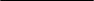 ２氏　　名（名　称）３住　　所持　分３フリガナ３氏　　名（名　称）４住　　所持　分４フリガナ４氏　　名（名　称）５住　　所持　分５フリガナ５氏　　名（名　称）